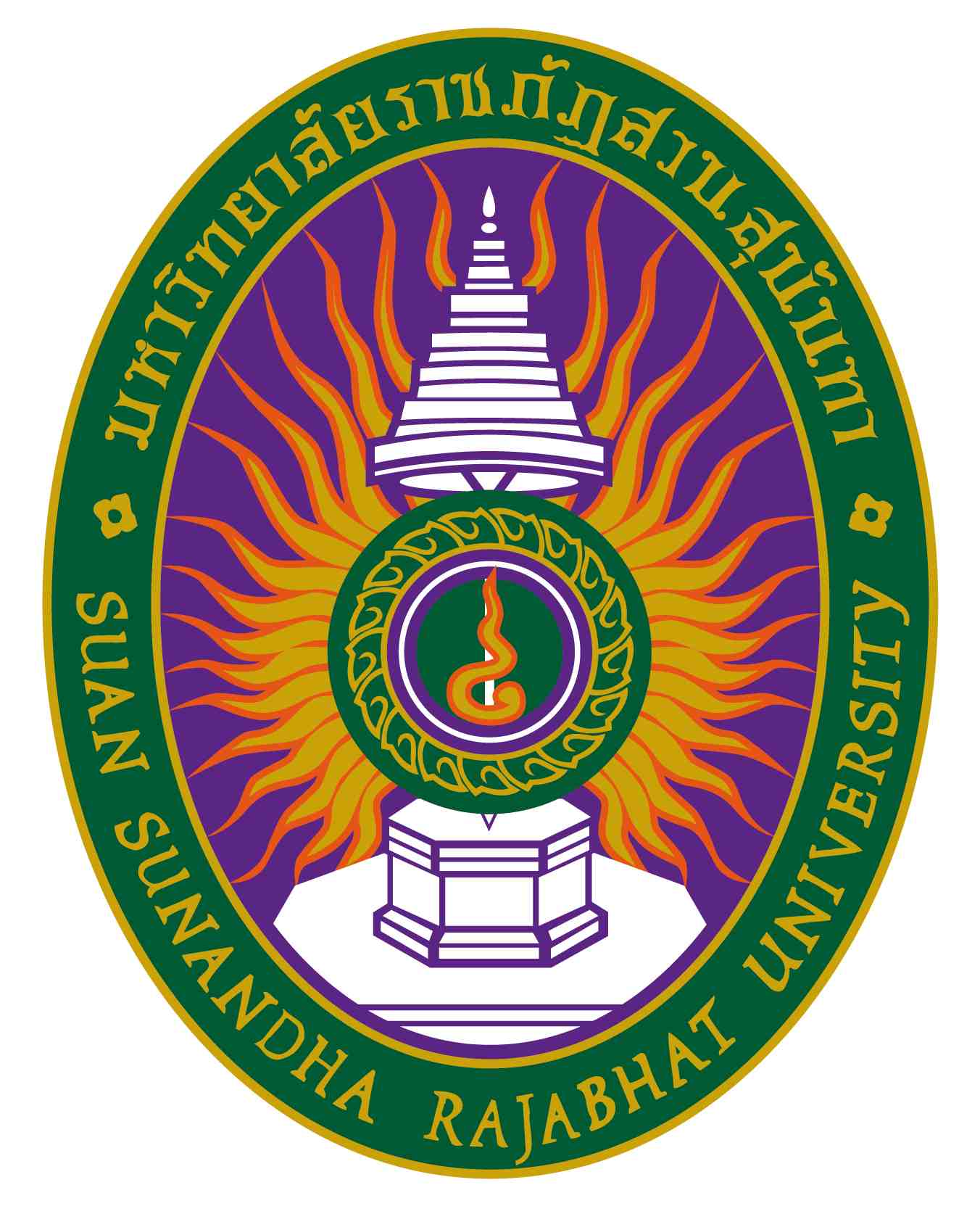 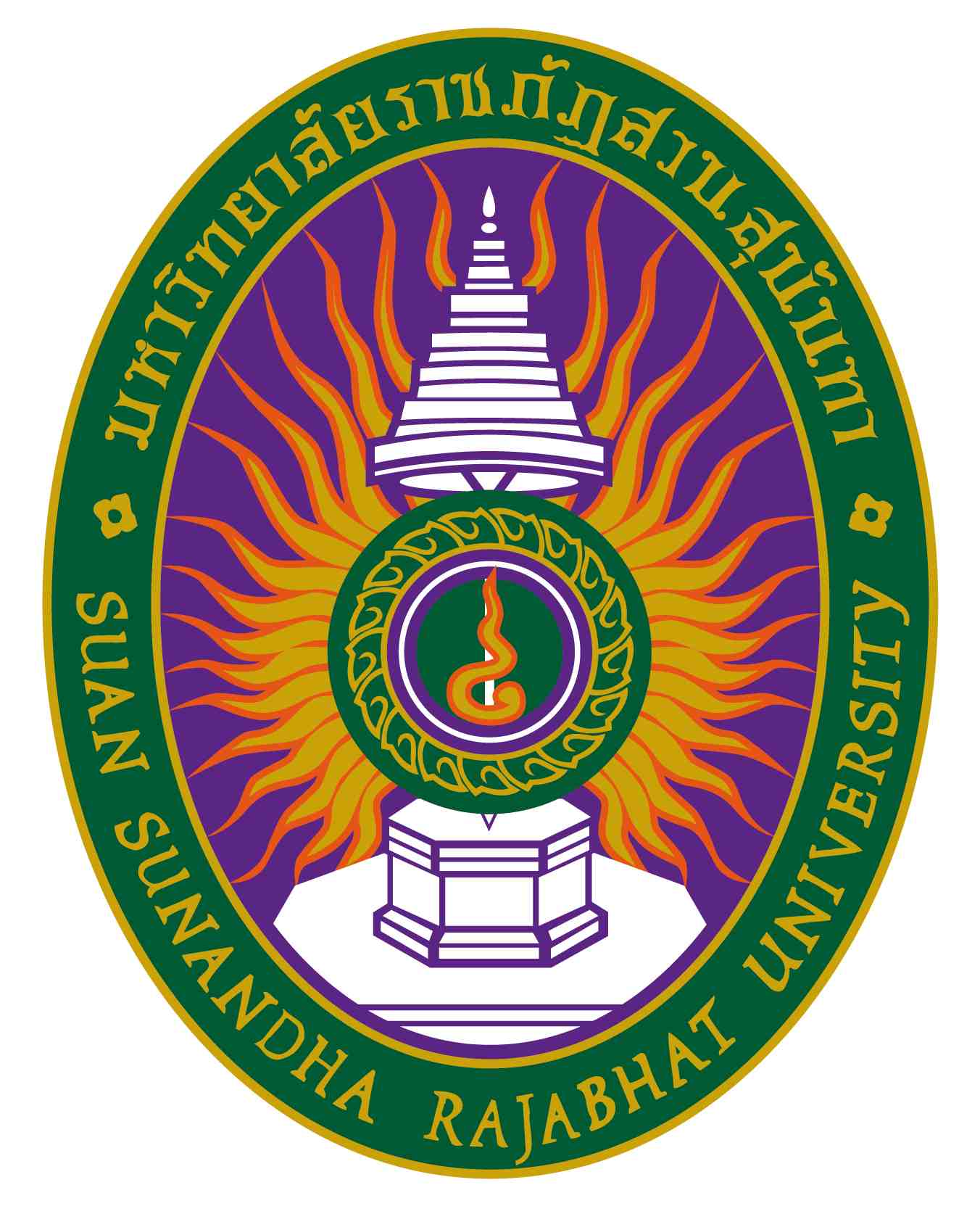 รายละเอียดของรายวิชา(Course Specification)รหัสวิชา DAD ๗๐๔๓ รายวิชา  วิทยานิพนธ์ ๔สาขาวิชา การบริหารการพัฒนา  บัณฑิตวิทยาลัย  มหาวิทยาลัยราชภัฏสวนสุนันทาภาคการศึกษา ๑ ปีการศึกษา ๒๕๖๔หมวดที่ ๑ ข้อมูลทั่วไป๑. รหัสและชื่อรายวิชา		รหัสวิชา			DAD ๗๐๔๓ชื่อรายวิชาภาษาไทย	วิทยานิพนธ์ ๔ชื่อรายวิชาภาษาอังกฤษ	Thesis4๒. จำนวนหน่วยกิต			๙  หน่วยกิต 	๓. หลักสูตรและประเภทของรายวิชา๓.๑  หลักสูตร    		หลักสูตรปรัชญาดุษฎีบัณฑิต สาขาวิชาการบริหารการพัฒนา๓.๒ ประเภทของรายวิชา  	วิชาแกน๔.อาจารย์ผู้รับผิดชอบรายวิชาและอาจารย์ผู้สอน			๔.๑  อาจารย์ผู้รับผิดชอบรายวิชา    ผศ.ดร.สุดาวรรณ สมใจ	๔.๒ อาจารย์ผู้สอน		   ผศ.ดร.สุดาวรรณ สมใจ		๕.  สถานที่ติดต่อ		มหาวิทยาลัยราชภัฏสวนสุนันทา อาคาร 31 ชั้น 3 ๖. ภาคการศึกษา / ชั้นปีที่เรียน		๖.๑ ภาคการศึกษาที่  	๑ ปีการศึกษา ๒๕๖๔๖.๒ จำนวนผู้เรียน	รุ่น ๓๔๗. รายวิชาที่ต้องเรียนมาก่อน(Pre-requisite)  (ถ้ามี)	DAD๖๙๓๓ ระเบียบวิธีวิจัยชั้นสูงและการออกแบบการวิจัยด้านการบริหารการพัฒนาDAD๖๙๓๒ สัมมนาทฤษฎีการบริหารการพัฒนาชั้นสูงDAD๖๙๓๔ สถิติชั้นสูงสำหรับการวิจัยในการบริหารการพัฒนาDAD……… วิชาเลือก ๑DAD……… วิชาเลือก ๒DAD๗๐๔๐ วิทยานิพนธ์ ๑DAD๗๐๔๑ วิทยานิพนธ์ ๒DAD๗๐๔๒ วิทยานิพนธ์ ๓๘. รายวิชาที่ต้องเรียนพร้อมกัน(Co-requisites)(ถ้ามี)	-๙. สถานที่เรียน		อาคาร ๓๑  ชั้น ๓  มหาวิทยาลัยราชภัฏสวนสุนันทา๑๐.วันที่จัดทำหรือปรับปรุง	 วันที่ ๑๐  เดือน มิถุนายน พ.ศ. ๒๕๖๔รายละเอียดของรายวิชาครั้งล่าสุดหมวดที่ ๒ จุดมุ่งหมายและวัตถุประสงค์๑. จุดมุ่งหมายของรายวิชา๑) เพื่อให้มีความรู้ แนวคิดในการทำงานวิจัย รูปแบบการวิจัย และเทคนิควิธีการวิจัยแบบต่างๆ ที่สามารถนำมาประยุกต์ใช้ ในการปฏิบัติงานได้๒)  เพื่อให้มีความรู้และประสบการณ์ในการทำงานวิจัย  การออกแบบกระบวนการวิจัย การจัดทำรายงานผลการวิจัยด้านการบริหารการพัฒนา  ๓)   เพื่อให้มีความรู้และประสบการณ์จริงในการทำวิจัยในภาคทฤษฏีและภาคสนาม๔)  เพื่อให้นักศึกษาได้ศึกษาตัวอย่างงานวิจัยทางการบริหารการพัฒนาที่ได้รับการตีพิมพ์ ในวารสารวิชาการ หรือเผยแพร่ผ่านสื่อประเภทต่าง ๆ๒. วัตถุประสงค์ในการพัฒนา/ปรับปรุงรายวิชา	๑)  เพื่อให้มีความรู้ แนวคิดในการทำงานวิจัย รูปแบบการวิจัย และเทคนิควิธีการวิจัยแบบต่างๆ ที่สามารถนำมาประยุกต์ใช้ในการปฏิบัติงานได้           ๒)  เพื่อให้มีความรู้และประสบการณ์ในการทำงานวิจัย การออกแบบกระบวนการวิจัย การจัดทำรายงานผลการวิจัยด้านการบริหารการพัฒนา          ๓)  เพื่อให้มีความรู้และประสบการณ์จริงในการทำวิจัยในภาคทฤษฏีและภาคสนามหมวดที่ ๓ ลักษณะและการดำเนินการ๑. คำอธิบายรายวิชา	การพัฒนาเครื่องมือวิจัยฉบับสมบูรณ์ เก็บรวบรวมข้อมูลวิเคราะห์ข้อมูล การเขียนร่างวิทยานิพนธ์ทั้งฉบับ ทั้งนี้ต้องอยู่ภายใต้การกำกับดูแลของอาจารย์ที่ปรึกษาวิทยานิพนธ์อย่างไกล้ชิด และนำเสนอผลการวิเคราห์ข้อมูลต่อคณะกรรมการที่ปรึกษาวิทยานิพนธ์	The complete research tools. Data collection, data analysis. Writing a thesis on the issue. Shall be under the supervision of a thesis adviser closely. Data analysis and presentation to the Board of Directors of Study.๒. จำนวนชั่วโมงที่ใช้ต่อภาคการศึกษา๓. จำนวนชั่วโมงต่อสัปดาห์ที่อาจารย์ให้คำปรึกษาและแนะนำทางวิชาการแก่นักศึกษาเป็นรายบุคคล	(ผู้รับผิดชอบรายวิชาโปรดระบุข้อมูล   ตัวอย่างเช่น  ๑ ชั่วโมง / สัปดาห์)๑)  อาจารย์ประจำวิชา ให้คำปรึกษาผ่านไปรษณีย์อิเล็กทรอนิกส์ (e-mail) 	๒)  อาจารย์ประจำวิชาให้คำปรึกษาเป็นรายบุคคลหรือรายกลุ่มเฉพาะรายที่มีความต้องการ 1 ชั่วโมงต่อสัปดาห์	๓.๑ ปรึกษาด้วยตนเองที่ห้องพักอาจารย์ผู้สอน  ห้องหลักสูตรปรัชญาดุษฎีบัณฑิต สาขาวิชาการบริหารการพัฒนา อาคาร ๓๑ ชั้น ๓ มหาวิทยาลัยราชภัฏสวนสุนันทา	๓.๒ ปรึกษาผ่านโทรศัพท์ที่ทำงาน / มือถือ  หมายเลข   0811321991	๓.๓ ปรึกษาผ่านจดหมายอิเล็กทรอนิกส์ (E-Mail)   E – Mail sudawan.so@ssru.ac.th๓.๔ ปรึกษาผ่านเครือข่ายสังคมออนไลน์ (Facebook) https://www.facebook.com/sudawan.somjai๓.๕ ปรึกษาผ่านเครือข่ายคอมพิวเตอร์(Internet/Webboard)...................................................................		หมวดที่ ๔ การพัฒนาผลการเรียนรู้ของนักศึกษา๑.คุณธรรม  จริยธรรม๑.๑   คุณธรรม จริยธรรมที่ต้องพัฒนา	ส่งเสริมให้นักศึกษามีคุณธรรมและจริยธรรมเพื่อให้สามารถดำเนินชีวิตร่วมกับผู้อื่นในสังคมอย่างมีความสุขและเป็นประโยชน์ต่อส่วนรวม การจัดการเรียนการอสนในแต่ละวิชา อาจารย์ต้องพยายามสอดแทรกเรื่องที่เกี่ยวกับคุณธรรม จริยธรรม เพื่อให้ผู้เรียนสามารถพัฒนาคุณธรรมและจริยธรรมไปพร้อมกับวิทยาการต่างๆที่ศึกษา อย่างน้อย 7 ข้อดังต่อไปนี้		 (๑) ตระหนักในคุณค่าและคุณธรรม จริยธรรม เสียสละ และซื่อสัตย์สุจริต 		 (๒) มีวินัย ตรงต่อเวลา และความรับผิดชอบต่อตนเองและสังคม		 (๓) มีภาวะความเป็นผู้นำและผู้ตาม สามารถทำงานเป็นทีม สามารถแก้ไขข้อขัดแย้งและลำดับความสำคัญ		 (๔) เคารพสิทธิรับฟังความคิดเห็นของผู้อื่น รวมทั้งเคารพในคุณค่าและศักดิ์ศรีของความเป็นมนุษย์        	 (๕) เคารพกฎระเบียบและข้อบังคับต่างๆ ขององค์กรและสังคม	 (๖) สามารถวิเคราะห์ผลกระทบจากการใช้ความรู้ในวิชาการและวิชาชีพ ต่อบุคคล องค์กรและสังคมโดยรวม	 (๗) เคารพและยึดถือปฏิบัติจรรยาบรรณทางวิชาการและวิชาชีพ๑.๒ วิธีการสอนกำหนดให้มีนวัตกรรมองค์กรเพื่อเป็นการปลูกฝังให้นักศึกษามีระเบียบวินัย นักศึกษาต้องมีความรับผิดชอบโดยการทำงานกลุ่ม ต้องฝึกให้รู้หน้าที่ของการเป็นผู้นำกลุ่มและการเป็นสมาชิกกลุ่มมีความซื่อสัตย์โดยต้องไม่กระทำการทุจริตในการสอบหรือลอกผลงานของผู้อื่น นอกจากนี้อาจารย์ผู้สอนทุกคนต้องสอดแทรกเรื่องคุณธรรม จริยธรรมในการสอนทุกรายวิชา รวมทั้งมีการจัดกิจกรรมส่งเสริมคุณธรรม จริยธรรม เช่น การยกย่องนักศึกษาที่ทำดี ทำประโยชน์แก่ส่วนรวมและเสียสละ๑.๓ วิธีการประเมินผล(๑) อาจารย์ประเมินผลจากการสังเกตพฤติกรรมการแสดงออกปกติของนักศึกษา  		(๒) ประเมินจากการมีวินัยและพร้อมเพรียงของนักศึกษาในการเข้าร่วมกิจกรรมเสริมหลักสูตร             	(๓) ประเมินจากคุณธรรม ความรับผิดชอบต่อหน้าที่             	(๔) ประเมินจากความรับผิดชอบในหน้าที่ที่ได้รับมอบหมาย๒. ความรู้๒.๑   ความรู้ที่ต้องพัฒนา	 (๑) มีความรู้และความเข้าใจเกี่ยวกับหลักการและทฤษฎีที่สำคัญในด้านเนื้อหาสาระ หลักการและทฤษฎีในสาขาวิชาการบริหารการพัฒนา        	 (๒) สามารถวิเคราะห์ผลกระทบของผลงานวิจัย (๓) มีความรู้ ความเข้าใจ และสนใจพัฒนาความรู้ความชำนาญทางด้านการวิจัยอย่างต่อเนื่อง๒.๒   วิธีการสอน(๑) ความรู้ กรอบแนวคิด เชิงทฤษฎีและการสรุปย้ำความรู้ใหม่หลังจากการเรียนรู้ กรอบแนวคิดการเชื่อมโยงความรู้ (๒) การจัดการเรียนรู้หลากหลายวิธีที่เน้นผู้เรียนเป็นสำคัญ (๓) การเรียนรู้จากแหล่งเรียนรู้ทั้งในและนอกห้องเรียน (๔) การเรียนรู้ผ่านกระบวนการวิจัย (๕) การศึกษาค้นคว้าการทำโครงการแบบเดี่ยวและแบบกลุ่ม๒.๓    วิธีการประเมินผล(๑) นักศึกษาประเมินตนเองก่อนเรียนและหลังเรียน(๒) ประเมินจากโครงงานและการวิจัยที่นำเสนอ๓.ทักษะทางปัญญา๓.๑   ทักษะทางปัญญาที่ต้องพัฒนา (๑) ใช้ความรู้ภาคทฤษฎีและภาคปฏิบัติในการจัดการบริบทใหม่ทางวิชาการ (๒) คิดริเริ่มสร้างสรรค์เพื่อตอบสนองประเด็นหรือปัญหา รวมถึงการใช้ดุลยพินิจใน การตัดสินใจในสถานการณ์ต่าง ๆ ได้อย่างเหมาะสม     	 (๓) สามารถรวบรวม ศึกษา วิเคราะห์ และสรุปประเด็นปัญหาและความต้องการ   	 (๔) สามารถประยุกต์ความรู้และทักษะกับการแก้ไขปัญหาได้อย่างเหมาะสม๓.๒   วิธีการสอน 		(๑) สรุปย้ำความรู้ใหม่หลัง การเรียนรู้กรอบแนวคิด การเชื่อมโยงความรู้ระหว่างวิชาผ่านการสัมมนา หรือสนทนากลุ่ม(๒) การจัดการเรียนรู้หลากหลายวิธีที่เน้นผู้เรียนเป็นสำคัญ เช่น การบรรยาย การฝึกปฏิบัติการ และการค้นคว้าด้วยตนเอง การสัมมนา รวมทั้งการบรรยาย(๓) การเรียนรู้จากแหล่งเรียนรู้ทั้งในและนอกห้องเรียน เช่น การศึกษา ดูงานจากแหล่งปฏิบัติที่ดี ทั้งในและนอกประเทศ(๔)  การเรียนรู้ผ่านกระบวนการวิจัย(๕)  การศึกษาค้นคว้าการทำโครงการแบบเดี่ยว และแบบกลุ่ม๓.๓    วิธีการประเมินผล(๑) นักศึกษาประเมินกระบวนการพัฒนาความสามารถทางปัญญาของตนในแต่ละขั้นตอน เช่น การสังเกต การตั้งคำถาม การสืบค้น การคิดวิเคราะห์ การสังเคราะห์การสะท้อนและสื่อความคิด(๒) อาจารย์ประเมินความสามารถทางปัญญาทั้งการคิดที่เป็นนามธรรมและการแสดงออกที่เป็นรูปธรรมในหลายรูปแบบ เช่น จากกระบวนการทำงานของนักศึกษา กระบวนการคิด การสื่อความคิด  ความเข้าใจ ความคิดสร้างสรรค์ของผลงาน๔. ทักษะความสัมพันธ์ระหว่างบุคคลและความรับผิดชอบ๔.๑   ทักษะความสัมพันธ์ระหว่างบุคคลและความรับผิดชอบที่ต้องพัฒนา (๑) สามารถสื่อสารกับกลุ่มคนหลากหลายและสามารถสนทนา ทั้งภาษาไทยและภาษาต่างประเทศอย่างมีประสิทธิภาพ  (๒) สามารถให้ความช่วยเหลือ และอำนวยความสะดวกแก่การแก้ปัญหาสถานการณ์ต่างๆ ในกลุ่มทั้งในบทบาทของผู้นำของผู้นำ หรือในบทบาทของผู้ร่วมทีมทำงาน (๓)  สามารถแก้ไขปัญหาที่มีความซับซ้อน (๔)  สามารถตัดสินใจในการดำเนินงานด้วยตนเองและสามารถประเมินตนเองได้ (๕)  มีความรับผิดชอบในการดำเนินงานของตนเอง (๖)  มีความรับผิดชอบในการกระทำของตนเองและรับผิดชอบงานในกลุ่ม (๗) สามารถเป็นผู้ริเริ่มแสดงประเด็นในการแก้ไขสถานการณ์ ส่วนตัวและส่วนรวม พร้อมทั้งแสดงจุดยืน๔.๒   วิธีการสอน(๑) การจัดการเรียนรู้หลากหลายวิธีที่เน้นผู้เรียนเป็นสำคัญ เช่น การบรรยาย การฝึกปฏิบัติการ และการ ค้นคว้าด้วยตนเอง การสัมมนา รวมทั้งการบรรยาย(๒) การเรียนรู้จากแหล่งเรียนรู้ทั้งในและนอกห้องเรียน เช่น การศึกษาดูงานจากแหล่งปฏิบัติที่ดี ทั้งในและนอกประเทศ(๓)  การศึกษาค้นคว้าการทำโครงการแบบกลุ่ม๔.๓    วิธีการประเมินผล(๑) ความสามารถในการทำงานเป็นทีมที่บรรลุสู่เป้าหมายร่วมกันภายใต้การเคารพความแตกต่างของความคิด บุคลิกภาพและลักษณะนิสัย(๒) ความสามารถในการใช้ภาษาสื่อความคิดได้อย่างสร้างสรรค์และเกิดความเข้าใจที่ตรงกันระหว่างตนเองและผู้อื่น ทั้งภาษาท่าทาง ภาษาพูด ภาษาภาพ ภาษาเขียน ภาษาสัญลักษณ์๕. ทักษะการวิเคราะห์เชิงตัวเลข การสื่อสาร และการใช้เทคโนโลยีสารสนเทศ๕.๑   ทักษะการวิเคราะห์เชิงตัวเลข การสื่อสาร และการใช้เทคโนโลยีสารสนเทศที่ต้องพัฒนา	 (๑)  สามารถคัดกรองข้อมูลทางคณิตศาสตร์และสถิติเพื่อนำมาใช้ในการศึกษาค้นคว้าปัญหา สรุปปัญหา และเสนอแนะแก้ไขปัญหาในด้านต่าง ๆ    	 (๒)  สามารถสื่อสารอย่างมีประสิทธิภาพได้อย่างเหมาะสมกับกลุ่มบุคคลต่างๆ ทั้งในวง    การวิชาการและวิชาชีพ รวมถึงชุมชนทั่วไป   	  (๓)  สามารถนำเสนอรายงานทั้งในรูปแบบที่เป็นทางการและไม่เป็นทางการผ่านสิ่งตีพิมพ์ทางวิชาการและวิชาชีพ รวมทั้งวิทยานิพนธ์หรือโครงการค้นคว้าที่สำคัญ 	 (๔)  สามารถใช้สารสนเทศและเทคโนโลยีสื่อสารอย่างเหมาะสม๕.๒   วิธีการสอน๑)  ความรู้กรอบแนวคิดเชิงทฤษฎี การเชื่อมโยงความรู้ระหว่างวิชาผ่าน web blog ของผู้สอนและผู้เรียน และระหว่างผู้เรียนด้วยกัน๒)  การจัดการเรียนรู้หลากหลายวิธีที่เน้นผู้เรียนเป็นสำคัญ เช่น  การบรรยาย การฝึกปฏิบัติการ และการค้นคว้าด้วยตนเอง การสัมมนา รวมทั้งการบรรยาย๓)  การเรียนรู้ผ่านกระบวนการวิจัย๔)  การศึกษาค้นคว้าการทำโครงการแบบเดี่ยว และแบบกลุ่ม๕.๓    วิธีการประเมินผล		๑)  นักศึกษาสะท้อนความรู้ ความเข้าใจ ความคิดเห็นผ่านเทคโนโลยีในรูปแบบต่างๆ๒)  อาจารย์สังเกตพฤติกรรมการใช้เทคโนโลยีในระหว่างกระบวนการเรียนรู้ และจากผลของการสื่อความคิดและการสื่อสารผ่านเทคโนโลยี๖. ด้านอื่นๆ -หมายเหตุสัญลักษณ์	หมายถึง	ความรับผิดชอบหลัก สัญลักษณ์ 	หมายถึง	ความรับผิดชอบรอง เว้นว่าง	หมายถึง	ไม่ได้รับผิดชอบซึ่งจะปรากฎอยู่ในแผนที่แสดงการกระจายความรับผิดชอบมาตรฐานผลการเรียนรู้จากหลักสูตรสู่รายวิชา (Curriculum Mapping)หมวดที่ ๕ แผนการสอนและการประเมินผลแผนการสอน๒. แผนการประเมินผลการเรียนรู้( ระบุวิธีการประเมินผลการเรียนรู้หัวข้อย่อยแต่ละหัวข้อตามที่ปรากฏในแผนที่แสดงการกระจายความรับผิดชอบของรายวิชา(Curriculum Mapping) ตามที่กำหนดในรายละเอียดของหลักสูตรสัปดาห์ที่ประเมินและสัดส่วนของการประเมิน)หมวดที่ ๖ ทรัพยากรประกอบการเรียนการสอน๑. ตำราและเอกสารหลัก	-๒.เอกสารและข้อมูลสำคัญ-๓. เอกสารและข้อมูลแนะนำ –หมวดที่ ๗ การประเมินและปรับปรุงการดำเนินการของรายวิชา๑. กลยุทธ์การประเมินประสิทธิผลของรายวิชาโดยนักศึกษา	มีการประเมินผลการสอนโดยนักศึกษาเป็นผู้ประเมิน และนำผลการประเมินไปเป็นแนวทางปรับปรุงการ	เรียนการสอน๒. กลยุทธ์การประเมินการสอน      	(ระบุวิธีการประเมินที่จะได้ข้อมูลการสอน เช่น จากผู้สังเกตการณ์ หรือทีมผู้สอน หรือผลการเรียนของนักศึกษา เป็นต้น)	มีการประเมินผลการเรียนของนักศึกษาจากคะแนนสอบในแต่ละหัวข้อการสอน และนำผลการประเมินไปเป็นแนวทางปรับปรุงการเรียนการสอน๓. การปรับปรุงการสอน      (อธิบายกลไกและวิธีการปรับปรุงการสอน เช่น คณะ/ภาควิชามีการกำหนดกลไกและวิธีการปรับปรุงการสอนไว้อย่างไรบ้าง       การวิจัยในชั้นเรียน การประชุมเชิงปฏิบัติการเพื่อพัฒนาการเรียนการสอน เป็นต้น)	มีการนำผลการประเมินจากนักศึกษาให้อาจารย์ผู้สอนพิจารณาเพื่อเป็นแนวทางในการปรับปรุงการเรียน   การสอน จัดโครงการสัมมนาการเรียนการสอน เพื่อเป็นแนวทางในการปรับปรุงการเรียนการสอน ๔. การทวนสอบมาตรฐานผลสัมฤทธิ์ของนักศึกษาในรายวิชา      (อธิบายกระบวนการที่ใช้ในการทวนสอบมาตรฐานผลสัมฤทธิ์ของนักศึกษาตามมาตรฐานผลการเรียนรู้ของรายวิชา เช่น       ทวนสอบจากคะแนนข้อสอบ หรืองานที่มอบหมาย กระบวนการอาจจะต่างกันไปสำหรับรายวิชาที่แตกต่างกัน หรือสำหรับ      มาตรฐานผลการเรียนรู้แต่ละด้าน)	มีการทวนสอบจากคะแนนข้อสอบโดยอาจารย์ผู้ประสานงานและอาจารย์ผู้สอน๕. การดำเนินการทบทวนและการวางแผนปรับปรุงประสิทธิผลของรายวิชา      (อธิบายกระบวนการในการนำข้อมูลที่ได้จากการประเมินจากข้อ ๑ และ ๒ มาวางแผนเพื่อปรับปรุงคุณภาพ)	มีการประชุมอาจารย์ผู้ร่วมสอนถึงปัญหาและอุปสรรคในการเรียนการสอน และผลการประเมินการเรียน   การสอนเพื่อการวางแผนปรับปรุงประสิทธิผลของรายวิชา***********************แผนที่แสดงการกระจายความรับผิดชอบมาตรฐานผลการเรียนรู้จากหลักสูตรสู่รายวิชา (Curriculum Mapping)ตามที่ปรากฏในรายละเอียดของหลักสูตร (Programme Specification) มคอ. ๒บรรยาย(ชั่วโมง)สอนเสริม(ชั่วโมง)การฝึกปฏิบัติ/งานภาคสนาม/การฝึกงาน(ชั่วโมง)การศึกษาด้วยตนเอง(ชั่วโมง)สอบวิทยานิพนธ์๓ ภายในภาคการศึกษาสอบวิทยานิพนธ์๓ ภายในภาคการศึกษาสอบวิทยานิพนธ์๓ ภายในภาคการศึกษาสอบวิทยานิพนธ์๓ ภายในภาคการศึกษาสัปดาห์ที่หัวข้อ/รายละเอียดจำนวน(ชม.)กิจกรรมการเรียน การสอน/สื่อที่ใช้ ผู้สอน๑-๑๗เก็บรวบรวมและวิเคราะห์ข้อมูล/เขียนวิทยานิพนธืตามข้อมูลที่ได้รวบนวมและวิเคราะห์--อาจารย์ที่ปรึกษาผลการเรียนรู้วีธีการประเมินผลการเรียนรู้สัปดาห์ที่ประเมินสัดส่วนของการประเมินผลเก็บรวบรวมและวิเคราะห์ข้อมูล/เขียนวิทยานิพนธืตามข้อมูลที่ได้รวบนวมและวิเคราะห์ที่ปรึกษาวิทยานิพนธ์-ได้ขึ้นสอบป้องกันวิทยานิพนธ์รายวิชาคุณธรรม จริยธรรมคุณธรรม จริยธรรมคุณธรรม จริยธรรมคุณธรรม จริยธรรมคุณธรรม จริยธรรมคุณธรรม จริยธรรมคุณธรรม จริยธรรมความรู้ความรู้ความรู้ทักษะทางปัญญาทักษะทางปัญญาทักษะทางปัญญาทักษะทางปัญญาทักษะความสัมพันธ์ระหว่างบุคคลและความรับผิดชอบระหว่างบุคคลและความรับผิดชอบทักษะความสัมพันธ์ระหว่างบุคคลและความรับผิดชอบระหว่างบุคคลและความรับผิดชอบทักษะความสัมพันธ์ระหว่างบุคคลและความรับผิดชอบระหว่างบุคคลและความรับผิดชอบทักษะความสัมพันธ์ระหว่างบุคคลและความรับผิดชอบระหว่างบุคคลและความรับผิดชอบทักษะความสัมพันธ์ระหว่างบุคคลและความรับผิดชอบระหว่างบุคคลและความรับผิดชอบทักษะความสัมพันธ์ระหว่างบุคคลและความรับผิดชอบระหว่างบุคคลและความรับผิดชอบทักษะความสัมพันธ์ระหว่างบุคคลและความรับผิดชอบระหว่างบุคคลและความรับผิดชอบทักษะการวิเคราะห์เชิงตัวเลข การสื่อสาร และการใช้เทคโนโลยีสารสนเทศเชิงตัวเลข การสื่อสารและการใช้เทคโนโลยีสารสนเทศทักษะการวิเคราะห์เชิงตัวเลข การสื่อสาร และการใช้เทคโนโลยีสารสนเทศเชิงตัวเลข การสื่อสารและการใช้เทคโนโลยีสารสนเทศทักษะการวิเคราะห์เชิงตัวเลข การสื่อสาร และการใช้เทคโนโลยีสารสนเทศเชิงตัวเลข การสื่อสารและการใช้เทคโนโลยีสารสนเทศทักษะการวิเคราะห์เชิงตัวเลข การสื่อสาร และการใช้เทคโนโลยีสารสนเทศเชิงตัวเลข การสื่อสารและการใช้เทคโนโลยีสารสนเทศรายวิชาความรับผิดชอบหลัก                                                        ความรับผิดชอบรองความรับผิดชอบหลัก                                                        ความรับผิดชอบรองความรับผิดชอบหลัก                                                        ความรับผิดชอบรองความรับผิดชอบหลัก                                                        ความรับผิดชอบรองความรับผิดชอบหลัก                                                        ความรับผิดชอบรองความรับผิดชอบหลัก                                                        ความรับผิดชอบรองความรับผิดชอบหลัก                                                        ความรับผิดชอบรองความรับผิดชอบหลัก                                                        ความรับผิดชอบรองความรับผิดชอบหลัก                                                        ความรับผิดชอบรองความรับผิดชอบหลัก                                                        ความรับผิดชอบรองความรับผิดชอบหลัก                                                        ความรับผิดชอบรองความรับผิดชอบหลัก                                                        ความรับผิดชอบรองความรับผิดชอบหลัก                                                        ความรับผิดชอบรองความรับผิดชอบหลัก                                                        ความรับผิดชอบรองความรับผิดชอบหลัก                                                        ความรับผิดชอบรองความรับผิดชอบหลัก                                                        ความรับผิดชอบรองความรับผิดชอบหลัก                                                        ความรับผิดชอบรองความรับผิดชอบหลัก                                                        ความรับผิดชอบรองความรับผิดชอบหลัก                                                        ความรับผิดชอบรองความรับผิดชอบหลัก                                                        ความรับผิดชอบรองความรับผิดชอบหลัก                                                        ความรับผิดชอบรองความรับผิดชอบหลัก                                                        ความรับผิดชอบรองความรับผิดชอบหลัก                                                        ความรับผิดชอบรองความรับผิดชอบหลัก                                                        ความรับผิดชอบรองความรับผิดชอบหลัก                                                        ความรับผิดชอบรองหมวดวิชาศึกษาทั่วไป๑๒๓๔๕๖๗๑๒๓๑๒๓๔๑๒๓๔๕๖๗๑๒๓๔DAD๖๙๗๒วิทยานิพนธ์ ๓Thesis 3